Not to cause a nuisance to your neighborsWhen you are in the facility    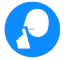 ・Do not talk in a loud voice both in and out of the room. ・Close the windows in the midnight.  ・Refrain from holding parties, BBQs, etc. in the outdoor space,including balcony.・Do not play musical instruments, play music or sing a song loudly.  ・Refrain from playing with fireworks.  Garbage disposal・Dispose of garbage in the bin equipped in the facility.・Do not leave your garbage at the outside garbage station or nearby areas .**Garbage from private lodgings are considered as industrial waste.  It cannot be disposed
of together with general garbage.Handling of fire・Keep watching when using the cooking stove.   ・No fire is allowed except for cooking.If you come by car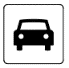 Be sure to park your car at the designated parking space..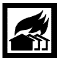 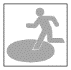 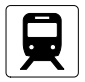 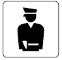 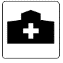 How to use the equipmentCheck-in/out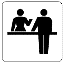        〇〇/〇〇Toilet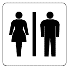          Do not flush anything but toilet tissue.Bathroom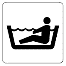 　　     Do not leave the water running. Smoking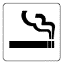 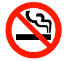 ・Smoking is prohibited/Smoking is permitted・Smoking is permitted only at the designated areas.  Make surethat the cigarette butt is extinguished before putting it in the ashtray.Others・If there is something that you do not know how to use or that 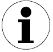 is out of order, contact the following number.   　Phone: 〇〇〇-〇〇〇〇-〇〇〇〇・Be sure to lock the door and windows when you go out or leave the facility.  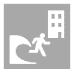 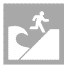 